Hybrid Off Grid Solar InverterBG Series (1KW-5.5KW)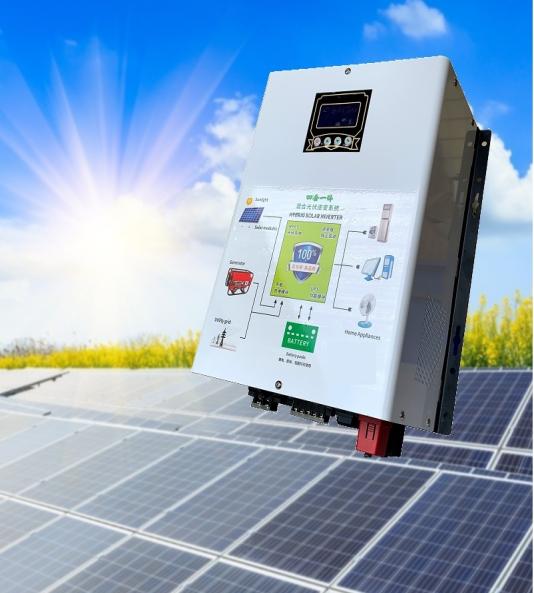   Introduction	BG Series is a multi-functional inverter/charger, combining functions of inverter, solar charger and battery charger to offer uninterruptible power support in portable size. Its comprehensive LCD display offers user-configurable and easy-accessible button operation such as battery charging current, AC/solar charger priority, and acceptable input voltage based on different applications.Specification  Back panel printing description	Solar system connection Input VoltageWorking  ModelOutput Voltage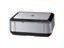 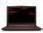 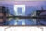 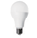 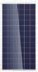 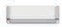 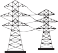 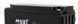 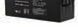 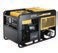 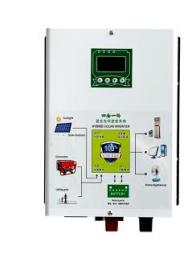 Solar PanelBattery StatusLoading ApplicationSilent ModelLoading Status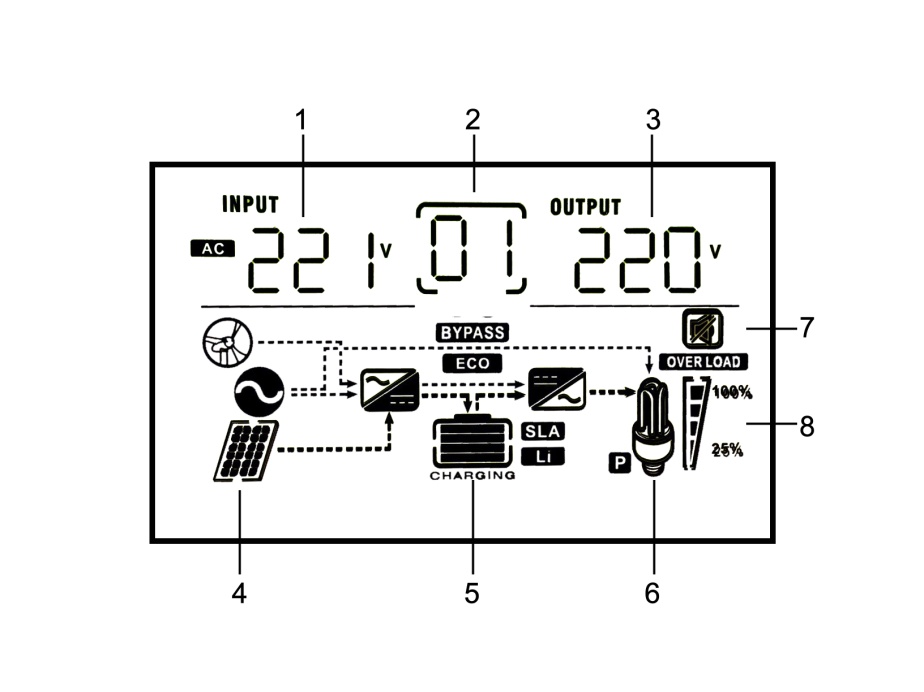 MODELMODELBG1000BG-2000BG-3000BG-4000BG5000BG5500Nominal Battery System VoltageNominal Battery System Voltage12/24VDC12/24VDC24/48VDC24/48VDC24/48VDC24/48VDCINVERTER OUTPUTRated Power1000W2000W3000W4000W5000W5500WINVERTER OUTPUTSurge Power2000W4000W6000W8000W10000W11000WINVERTER OUTPUTWaveformPure Sine WavePure Sine WavePure Sine WavePure Sine WavePure Sine WavePure Sine WaveINVERTER OUTPUTAC Voltage Regulation (Batt.Mode)(220VAC~240VAC)±5%(220VAC~240VAC)±5%(220VAC~240VAC)±5%(220VAC~240VAC)±5%(220VAC~240VAC)±5%(220VAC~240VAC)±5%INVERTER OUTPUTInverter Efficiency(Peak)93%93%93%93%93%93%INVERTER OUTPUTTransfer Time10ms (For Personal Computers) 20ms (For Home Appliance)10ms (For Personal Computers) 20ms (For Home Appliance)10ms (For Personal Computers) 20ms (For Home Appliance)10ms (For Personal Computers) 20ms (For Home Appliance)10ms (For Personal Computers) 20ms (For Home Appliance)10ms (For Personal Computers) 20ms (For Home Appliance)AC INPUTVoltage230VAC230VAC230VAC230VAC230VAC230VACAC INPUTSelectable Voltage Range170~280VAC(For pensonal computer) \ 90~280VAC(For Home Appliance) \ 184~253VAC(VDE4105)170~280VAC(For pensonal computer) \ 90~280VAC(For Home Appliance) \ 184~253VAC(VDE4105)170~280VAC(For pensonal computer) \ 90~280VAC(For Home Appliance) \ 184~253VAC(VDE4105)170~280VAC(For pensonal computer) \ 90~280VAC(For Home Appliance) \ 184~253VAC(VDE4105)170~280VAC(For pensonal computer) \ 90~280VAC(For Home Appliance) \ 184~253VAC(VDE4105)170~280VAC(For pensonal computer) \ 90~280VAC(For Home Appliance) \ 184~253VAC(VDE4105)AC INPUTFrequency Range50Hz/60Hz(Auto sensing)50Hz/60Hz(Auto sensing)50Hz/60Hz(Auto sensing)50Hz/60Hz(Auto sensing)50Hz/60Hz(Auto sensing)50Hz/60Hz(Auto sensing)BATTERYNormal Voltage24VDC24VDC48VDC48VDC48VDC48VDCBATTERYFloating Charge Voltage27.4VDC27.4VDC54.8VDC54.8VDC54.8VDC54.8VDCBATTERYOvercharge Protection30VDC30VDC60VDC60VDC60VDC60VDCSOLAR CHARGER&AC CHARGERMaximum PV Array Open Circuit Voltage145VDC145VDC145VDC145VDC145VDC145VDCSOLAR CHARGER&AC CHARGERPV Array MPPT Voltage Range30~130VDC30~130VDC64~130VDC64~130VDC64~130VDC64~130VDCSOLAR CHARGER&AC CHARGERStandby Power Consumption2W2W2W2W2W2WSOLAR CHARGER&AC CHARGERPV Input Power2000W2000W4000W4000W4000W4000WSOLAR CHARGER&AC CHARGERMaximum Solar Charge Current30/60/80A30/60/80A30/60/80A30/60/80A30/60/80A30/60/80ASOLAR CHARGER&AC CHARGERMaximum Effciency98%98%98%98%98%98%SOLAR CHARGER&AC CHARGERMaximum AC Charge Current20A20A20A20A20A20ASOLAR CHARGER&AC CHARGERMaximum Charge Current80A80A100A100A100A100AMECHANICAL SPECIFICATIONSMachine Dimensions(W*H*D)(mm)380*266*153380*266*153380*600*153380*600*153380*600*153380*600*153MECHANICAL SPECIFICATIONSPackage Dimensions(W*H*D)(mm)449*358*230449*358*230449*680*230449*680*230449*680*230449*680*230MECHANICAL SPECIFICATIONSNet Weight(kg)101113.313.313.313.3MECHANICAL SPECIFICATIONSGross Weight(kg)11.71216.416.416.416.4OTHERHumidity5% to 95% Relatiy Humidity (Non-condensing)5% to 95% Relatiy Humidity (Non-condensing)5% to 95% Relatiy Humidity (Non-condensing)5% to 95% Relatiy Humidity (Non-condensing)5% to 95% Relatiy Humidity (Non-condensing)5% to 95% Relatiy Humidity (Non-condensing)OTHEROperating Temperature0°C ~55°C0°C ~55°C0°C ~55°C0°C ~55°C0°C ~55°C0°C ~55°COTHERStorage Temperature-15°C ~60°C-15°C ~60°C-15°C ~60°C-15°C ~60°C-15°C ~60°C-15°C ~60°C